2024 PROGRAM INFORMATION FORM (SET BREAKDOWN)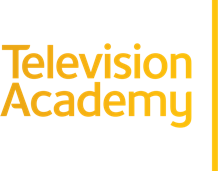 	(Program Information Form (PIF) must be completed at the point of submission.)The purpose of this form is to establish that a minimum of 60% of the sets/locations in the episode(s) you are submitting are new. This form must be completed for all entries.PILOT EPISODES & FIRST SEASON SHOWS: PLEASE LIST ALL SETS AS NEWInstructions:1. The script will define what your set/location is called. Please refer to the script for the exact name.2. List all the new sets and locations that appear in the episode(s) you have submitted. Submit a separate sheet if the list exceeds the space provided.3. List all the existing sets and locations that appear in the episode(s) you have submitted. Submit a separate sheet if the list exceeds the space provided. 4. If multiple sets/locations share a name, e.g. EXT. STREET, identify them as individual sets/locations with a number, e.g. EXT. STREET (#1), then EXT. STREET (# 2) or INT. CAR (#1) then INT. CAR (#2).5. Do you meet the minimum 60% new requirement? Episodes must be entered in the order they aired, up to a cap of three, until the 60% mark is met. Once the 60% new requirement has been met, no additional episodes are eligible.  Please provide totals for the following listed below:NUMBER OF NEW SETS:  	   NUMBER OF EXISTING SETS:    	TOTAL NUMBER OF SETS (NEW + EXISTING): 	Series title:  											Episode titles (up to a cap of three, until the 60% mark is met):Team:	Production Designer:										Art Director: 											Set Decorator: 										Did this team change at all during this season/production?       YES      NO	NEW SETS/LOCATIONSSERIES: 													EPISODE TITLE #1:											(If you are entering the pilot episode of a series or a new series, please list all sets as new.)LIST THE NEW SETS/LOCATIONS THAT APPEAR IN THE SUBMITTED EPISODE.  Copy this page if additional space is needed. Please print clearly!“X”	EXACT NAME OF SET OR LOCATION AS IT IS DEFINED IN THE SCRIPT,ONE    e.g. Amy’s bedroom; Amy’s Apartment; Street (#1); Street #(2)     INT       EXT 										     INT       EXT 										     INT       EXT 										     INT       EXT 										     INT       EXT 										     INT       EXT 										     INT       EXT 										     INT       EXT 										     INT       EXT 										     INT       EXT 										     INT       EXT 										     INT       EXT 										     INT       EXT 										     INT       EXT 										     INT       EXT 										     INT       EXT 										EXISTING SETS/LOCATIONSSERIES: 													EPISODE TITLE #1:											LIST THE EXISTING SETS/LOCATIONS THAT APPEAR IN THE SUBMITTED EPISODE.  Copy this page if additional space is needed. Please print clearly!“X”     	EXACT NAME OF SET OR LOCATION AS IT IS DEFINED IN THEONE	SCRIPT, e.g. Amy’s bedroom; Amy’s Apartment; Street (#1); Street #(2)     INT       EXT 										     INT       EXT 										     INT       EXT 										     INT       EXT 										     INT       EXT 										     INT       EXT 										     INT       EXT 										     INT       EXT 										     INT       EXT 										     INT       EXT 										     INT       EXT 										     INT       EXT 										     INT       EXT 										     INT       EXT 										     INT       EXT 										NEW SETS/LOCATIONSSERIES: 													EPISODE TITLE #2:									 (You may only enter a second episode if you do not meet the 60% new requirement with the previous single submitted episode. This episode must have aired after the first episode.)LIST THE NEW SETS/LOCATIONS THAT APPEAR IN THE SUBMITTED EPISODE.  Copy this page if additional space is needed. Please print clearly!“X”     	EXACT NAME OF SET OR LOCATION AS IT IS DEFINED IN THEONE	SCRIPT, e.g. Amy’s bedroom; Amy’s Apartment; Street (#1); Street #(2)     INT       EXT 										     INT       EXT 										     INT       EXT 										     INT       EXT 										     INT       EXT 										     INT       EXT 										     INT       EXT 										     INT       EXT 										     INT       EXT 										     INT       EXT 										     INT       EXT 										     INT       EXT 										     INT       EXT 										     INT       EXT 										EXISTING SETS/LOCATIONSSERIES: 													EPISODE TITLE #2:									 (You may only enter a second episode if you do not meet the 60% new requirement with the previous single submitted episode. This second episode must have aired after the first episode.)	LIST THE EXISTING SETS/LOCATIONS THAT APPEAR IN THE SUBMITTED EPISODE.  Copy this page if additional space is needed. Please print clearly!“X”     	EXACT NAME OF SET OR LOCATION AS IT IS DEFINED IN THEONE	SCRIPT, e.g. Amy’s bedroom; Amy’s Apartment; Street (#1); Street #(2)     INT       EXT 										     INT       EXT 										     INT       EXT 										     INT       EXT 										     INT       EXT 										     INT       EXT 										     INT       EXT 										     INT       EXT 										     INT       EXT 										     INT       EXT 										     INT       EXT 										     INT       EXT 										     INT       EXT 										     INT       EXT 										NEW SETS/LOCATIONSSERIES: 													EPISODE TITLE #3:									 (You may only enter a third episode if you do not meet the 60% new requirement with the previous two submitted episodes. This episode must have aired after the first two episodes.)	LIST THE NEW SETS/LOCATIONS THAT APPEAR IN THE SUBMITTED EPISODE.  Copy this page if additional space is needed. Please print clearly!“X”     	EXACT NAME OF SET OR LOCATION AS IT IS DEFINED IN THEONE	SCRIPT, e.g. Amy’s bedroom; Amy’s Apartment; Street (#1); Street #(2)     INT       EXT 										     INT       EXT 										     INT       EXT 										     INT       EXT 										     INT       EXT 										     INT       EXT 										     INT       EXT 										     INT       EXT 										     INT       EXT 										     INT       EXT 										     INT       EXT 										     INT       EXT 										     INT       EXT 										     INT       EXT 										     INT       EXT 										     INT       EXT 										EXISTING SETS/LOCATIONSSERIES: 													EPISODE TITLE #3:									 (You may only enter a third episode if you do not meet the 60& new requirement with the previous two submitted episodes. This episode must have aired after the first two episodes.)		LIST THE EXISTING SETS/LOCATIONS THAT APPEAR IN THE SUBMITTED EPISODE.  Copy this page if additional space is needed. Please print clearly!“X”     	EXACT NAME OF SET OR LOCATION AS IT IS DEFINED IN THEONE	SCRIPT, e.g. Amy’s bedroom; Amy’s Apartment; Street (#1); Street #(2)     INT       EXT 										     INT       EXT 										     INT       EXT 										     INT       EXT 										     INT       EXT 										     INT       EXT 										     INT       EXT 										     INT       EXT 										     INT       EXT 										     INT       EXT 										     INT       EXT 										     INT       EXT 										     INT       EXT 										     INT       EXT 										     INT       EXT 										